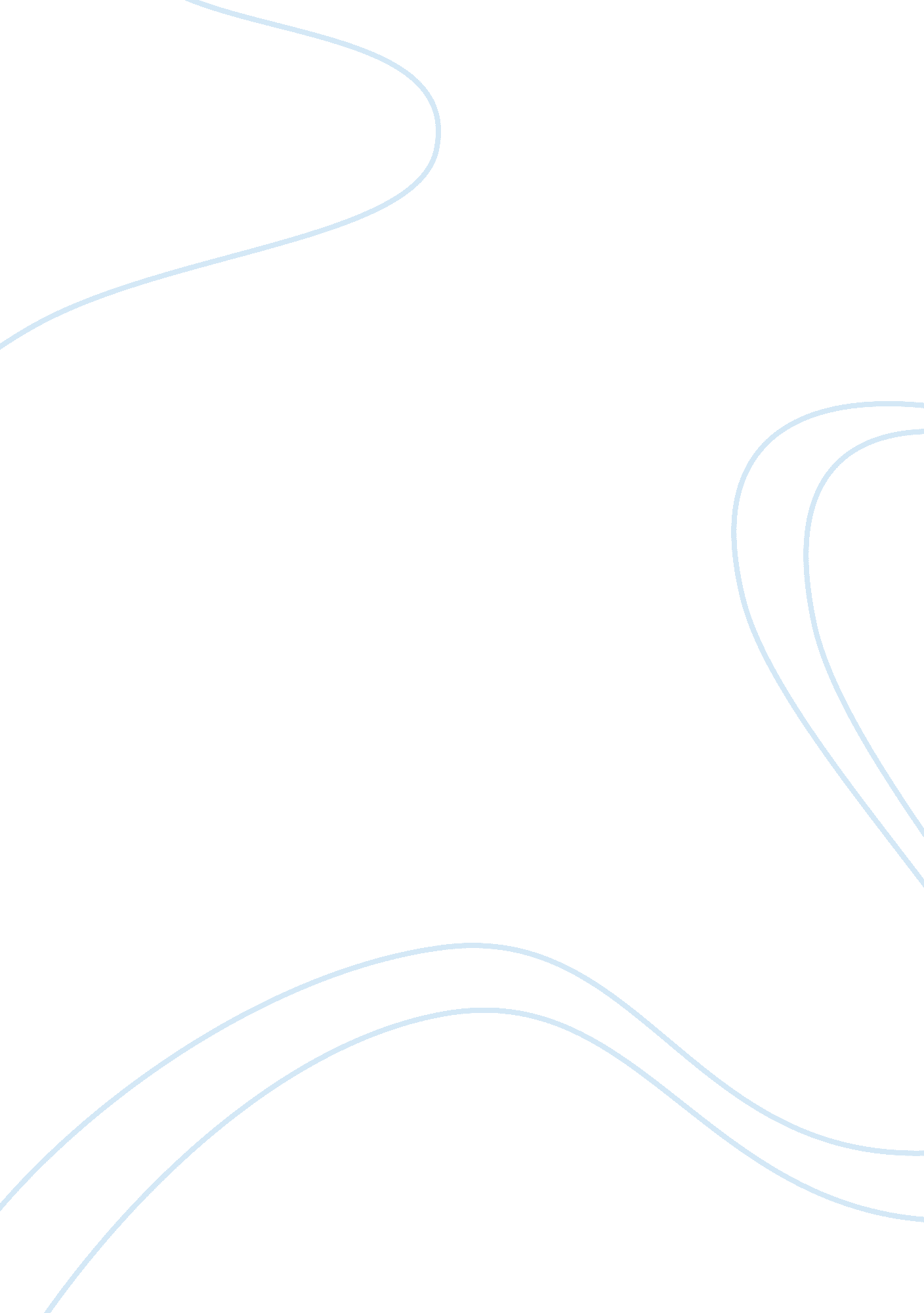 DreamgirlsEntertainment, Movie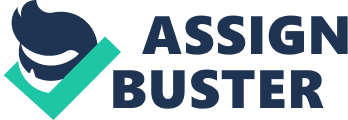 The Movie Dreamgirls Michelle Merritt Ashford University ENG225: Introduction to Film (GSK1222A) Instructor Rosa Farmer June 18, 2012 Dreamgirls The film Dreamgirls (2006) is about the rise and fame of three black female soul singers who are trying to cross over to the pop charts during the early 1960s era. The film is similar to film Sparkle (1976) starring three black sisters who experience turmoil after one of the sister turns to drugs and the other sister achieves fame all by herself. By learning how to define the aspect of a film, the audience will appreciate the visual story the film tells. The movie Dreamgirls is based on the Tony Award winning Broadway hit that takes place in New York. The screenwriter tells the story by using three black female girls who are having difficulties with fame by not crossing over to the pop charts. The film is based on real time because of it being a Tony Award Broadway hit. The screenwriter used the non-linear order in the film Dreamgirls (2006). The screenwriter did use the old vintage Cadillac as their vehicle of choice to represent the 1960s era. The screenwriter did use the character Effie as a way to drive the film forward. The movie Dreamgirls was not told in flashback. The acting style only affects a character if he/she role is miscast. The screenwriter did not use any star persona to distract the character that he/she was portraying. The screenwriter did let Effie disappear into her role. The audience was able to forget about the character as whether she was going to make it in the singing industry. The actor Effie uses her singing talent to reveal her character in the film Dreamgirls (2006). The screenwriter uses the female girls singing career as a way to reveal their motivation for their character. The way a character moves does not reveal the type of character he/she is at all. The costume only tells the audience who he/she is portraying as in a film, and should not have any effect on the character at all. The cinematography chose to use the flat lightning to give the movie a real look with the singers on stage singing. The film would not be effective using bright light for this film. However, by using flat lightning this set the tone just right for the three female singers on stage. The arrangement, the singing, and the tone are what drew me to this film. In this film, the use of color affected me in a way that made me want to get up and start dancing to the music they were singing. In this film, colors do play a significant role because it makes the scene too dark or too bright for the viewers to understand what is going on. The film Dreamgirls make me feel happy when watching it because of struggle the three females faced trying to overcome while reaching fame. In this film, the camera movement did not affect the feeling of the film. In film rapid movement depict what the eye believed to be a picture of what the eye actually sees. Yes, the difference is full screen cut off the left and right sides of the picture to make it square while widescreen actually shows you the entire picture that was originally shot. References Condon, B. (Director). (2006). Dreamgirls [Motion Picture]. Dreamworks Pictures. IMDB. (2012). Dreamgirls. Retrieved from http://imdb. com/title/tt01468821. 